АДМИНИСТРАЦИЯЗАКРЫТОГО АДМИНИСТРАТИВНО-ТЕРРИТОРИАЛЬНОГО ОБРАЗОВАНИЯ СОЛНЕЧНЫЙПОСТАНОВЛЕНИЕО ВНЕСЕНИИ ИЗМЕНЕНИЙ В ПОРЯДОК РАЗРАБОТКИ И УТВЕРЖДЕНИЯ  АДМИНИСТРАТИВНЫХ РЕГЛАМЕНТОВ ОКАЗАНИЯ МУНИЦИПАЛЬНЫХ УСЛУГ Рассмотрев протест и.о. прокурора Лебедева А.Г. от 29.12.2017 года № 46а-2017, в соответствии с Федеральным законом от 27.07.2010 г. № 210-ФЗ «Об организации предоставления государственных и муниципальных услуг», администрация ЗАТО Солнечный ПОСТАНОВЛЯЕТ:1. Внести следующие изменения в Порядок разработки и утверждения административных регламентов оказания муниципальных услуг, утвержденный постановлением администрации ЗАТО Солнечный от 25.05.2011 № 48 «О Порядке разработки и утверждения административных регламентов оказания муниципальных услуг»:1.1. пункт 2 раздела 2 Порядка изложить в следующей редакции:    «2. В административный регламент включаются следующие разделы:1) общие положения;2) стандарт предоставления государственной или муниципальной услуги;3) состав, последовательность и сроки выполнения административных процедур, требования к порядку их выполнения, в том числе особенности выполнения административных процедур в электронной форме, а также особенности выполнения административных процедур в многофункциональных центрах;4) формы контроля за исполнением административного регламента;5) досудебный (внесудебный) порядок обжалования решений и действий (бездействия) органа, предоставляющего муниципальную услугу, многофункционального центра, организаций, указанных в части 1.1 статьи 16 Федерального закона от 27.07.2010 г. № 210-ФЗ «Об организации предоставления государственных и муниципальных услуг», а также их должностных лиц, государственных или муниципальных служащих, работников.».1.2. пункт 4 раздела 2 Порядка изложить в следующей редакции:     « 4. Стандарт предоставления муниципальной услуги предусматривает:1) наименование муниципальной услуги;2) наименование органа, предоставляющего муниципальную услугу;3) результат предоставления муниципальной услуги;4) срок предоставления муниципальной услуги;5) правовые основания для предоставления муниципальной услуги;6) исчерпывающий перечень документов, необходимых в соответствии с законодательными или иными нормативными правовыми актами для предоставления  муниципальной услуги с разделением на документы и информацию, которые заявитель должен представить самостоятельно, и документы, которые заявитель вправе представить по собственной инициативе, так как они подлежат представлению в рамках межведомственного информационного взаимодействия;7) исчерпывающий перечень оснований для отказа в приеме документов, необходимых для предоставления муниципальной услуги;8) исчерпывающий перечень оснований для приостановления предоставления муниципальной услуги или отказа в предоставлении муниципальной услуги;9) размер платы, взимаемой с заявителя при предоставлении муниципальной услуги, и способы ее взимания в случаях, предусмотренных федеральными законами, принимаемыми в соответствии с ними иными нормативными правовыми актами Российской Федерации и Тверской области, муниципальными правовыми актами ЗАТО Солнечный;10) максимальный срок ожидания в очереди при подаче запроса о предоставлении муниципальной услуги и при получении результата предоставления муниципальной услуги;11) срок регистрации запроса заявителя о предоставлении муниципальной услуги;12) требования к помещениям, в которых предоставляются муниципальные услуги, к залу ожидания, местам для заполнения запросов о предоставлении муниципальной услуги, информационным стендам с образцами их заполнения и перечнем документов, необходимых для предоставления каждой муниципальной услуги, в том числе к обеспечению доступности для инвалидов указанных объектов в соответствии с законодательством Российской Федерации о социальной защите инвалидов;13) показатели доступности и качества муниципальных услуг;14) иные требования, в том числе учитывающие особенности предоставления муниципальных услуг в многофункциональных центрах и особенности предоставления муниципальных услуг в электронной форме.».2.  Настоящее постановление вступает в силу с момента его подписания и подлежит размещению на официальном сайте администрации ЗАТО Солнечный3.  Контроль за выполнением настоящего постановления возложить на заместителя главы администрации по правовым вопросам Балагаеву Л.А.    Глава администрации ЗАТО Солнечный                                  	    В.А. Петров 22.01.2018                                  ЗАТО   Солнечный№ 16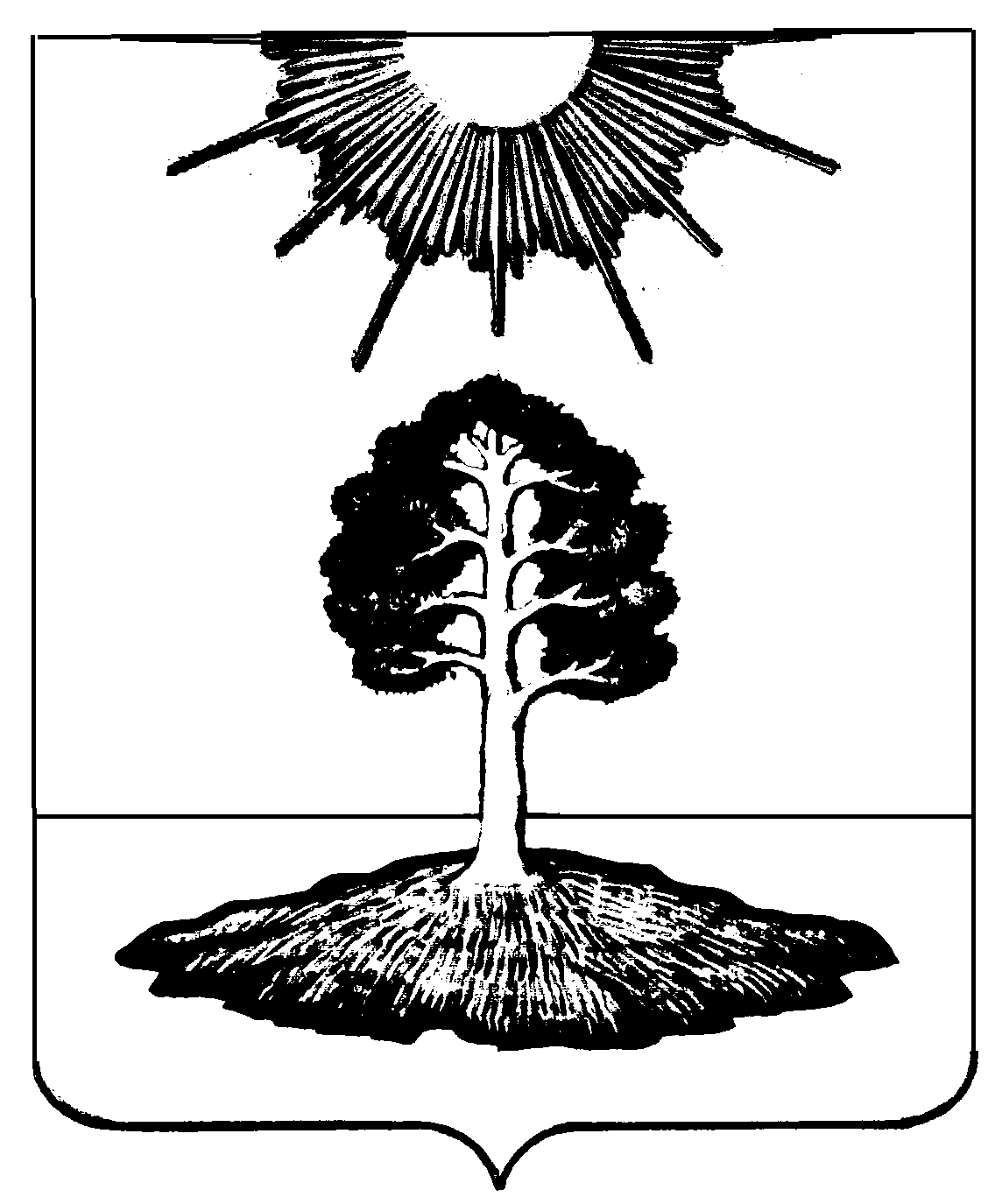 